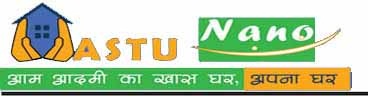 CURRENT PRICE  LIST OF BHUBANESWAR VASTU NANO ONE  BHK FLATSParking charges:    1.Bike Parking:-@ 30,000/-    2.Car Parking:-@ 1,20,000/-FloorPriceBookingAllotmentInstallment36 EMIG.Flr.6,30,00051,0001,88,4003,90,60010,8501st Flr.6,30,00051,0001,88,4003,90,60010,850  2nd Flr.5,90,00051,0001,66,4003,72,60010,3503rd Flr.5,50,00051,0001,48,0003,51,0009,750Particulars          FOUNDATION:-Floor finishing Glazed ceramic tiles (12”x12”)Wall finishingPlaster of parishBath roomGlazed ceramic tiles(8”x 12”),standard cp fittingskitchenGreen marble top with stainless steel wash basinDoor MS door frame with 32mm membrane door, flush doorWindowAlumunium window with 3mm glassElect. fittingStandard ISI wire switches,(no AC point)StructureFrame structureDesignEarthquake resistanceTHANKS’ FOR vISIT